Соглашение N _____о прощении долгаг. __________                                         "___"________ ____ г.    ___________________________________, именуем__ в дальнейшем "Кредитор",             (наименование)в лице __________________________________________, действующ__ на основании                 (должность, Ф.И.О.)_______________________________________________________, с одной стороны, и                (Устава, доверенности)________________________________________, именуем__ в дальнейшем "Должник",               (Ф.И.О.)действующ__ на основании _________________________________________________,с  другой стороны, на основании  ст. 415  Гражданского  кодекса  РоссийскойФедерации заключили настоящее Соглашение о нижеследующем:                           1. ПРЕДМЕТ СОГЛАШЕНИЯ    1.1.  Предметом  настоящего  Соглашения является освобождение (вариант:частичное  освобождение)  Кредитором  Должника от исполнения обязательства,предусмотренного п. 1.2 настоящего Соглашения (прощение долга).    1.2.   В   соответствии   с  Договором  (или  по  иным  основаниям)  от"___"________ ____ г. N ______ Должник обязан исполнить Кредитору следующееобязательство: ____________________________________________________________                 (существо, размер, место, срок исполнения обязательства,__________________________________________________________________________.            ответственность за нарушение обязательства и т.п.)1.3. Стороны пришли к соглашению о прекращении обязательства, указанного в п. 1.2 настоящего Соглашения, с момента подписания настоящего Соглашения <1>.(Варианты:1. Стороны пришли к соглашению о частичном прекращении обязательства Должника, указанного в п. 1.2 настоящего Соглашения, с момента подписания настоящего Соглашения, в размере ________ (__________) рублей <1>.2. Обязательство Должника прекращается освобождением от него Кредитором Должника в следующем порядке: _________________________________.)1.4. Прощение долга, совершенное в соответствии с настоящим Соглашением, не нарушает прав других лиц в отношении имущества Кредитора.2. КОНФИДЕНЦИАЛЬНОСТЬ2.1. Условия настоящего Соглашения конфиденциальны и не подлежат разглашению.2.2. Стороны принимают все необходимые меры для того, чтобы их сотрудники, агенты, правопреемники без предварительного согласия другой стороны не информировали третьих лиц о деталях данного Соглашения.3. ЗАКЛЮЧИТЕЛЬНЫЕ ПОЛОЖЕНИЯ3.1. Во всем остальном, что не предусмотрено настоящим Соглашением, стороны руководствуются действующим законодательством Российской Федерации.3.2. Любые изменения и дополнения к настоящему Соглашению действительны при условии, что они совершены в письменной форме и подписаны надлежаще уполномоченными на то представителями сторон.3.3. Все уведомления и сообщения в рамках настоящего Соглашения должны направляться сторонами друг другу в письменной форме. Сообщения будут считаться исполненными надлежащим образом, если они посланы заказным письмом, по электронной почте с подтверждением получения, по телеграфу, телетайпу, телексу, телефаксу или доставлены лично по юридическим (почтовым) адресам сторон с получением под расписку соответствующими должностными лицами.3.4. Настоящее Соглашение вступает в силу с момента его подписания сторонами.3.5. Настоящее Соглашение составлено в двух экземплярах, имеющих одинаковую юридическую силу, по одному экземпляру для каждой стороны.4. АДРЕСА, РЕКВИЗИТЫ И ПОДПИСИ СТОРОНКредитор:                               Должник:______________"___________________"     Фамилия, имя, отчество ____________Юридический/почтовый адрес: _______     Паспорт: серия ____ N ______, выдан___________________________________     ______________________________________________________________________     "___"_________ ____ г.ИНН/КПП ___________________________     Адрес места регистрации:ОГРН ______________________________     ___________________________________Расчетный счет ____________________     Телефон: __________________________в ___________________________ банке     Адрес электронной почты: __________К/с _______________________________     Счет ______________________________БИК _______________________________ОКПО ______________________________Телефон:  _________________________Факс: _____________________________Адрес электронной почты: __________            Кредитор:                                    Должник:    ____________/_____________/                 ____________/_____________/     (подпись)     (Ф.И.О.)                      (подпись)      (Ф.И.О.)--------------------------------Информация для сведения:<1> Согласно п. 2 ст. 415 Гражданского кодекса Российской Федерации обязательство считается прекращенным с момента получения должником уведомления кредитора о прощении долга, если должник в разумный срок не направит кредитору возражений против прощения долга.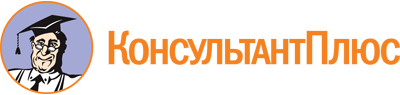 Форма: Соглашение о прощении долга
(Подготовлен для системы КонсультантПлюс, 2021)Документ предоставлен КонсультантПлюс

www.consultant.ru

Дата сохранения: 22.11.2021
 Актуально на 10.11.2021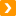 См. также:Последние изменения: Прощение долгаПоследние изменения: Налогообложение при прощении долга